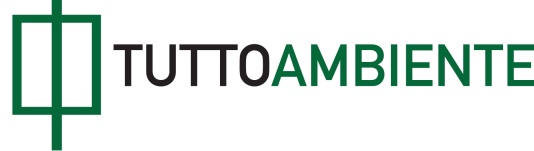 L. 7 agosto 2015, n. 124Deleghe al Governo in materia di riorganizzazione delle amministrazioni pubbliche.(GU n. 187 del 13 agosto 2015)-----------------------------------------------------------------------(ESTRATTO)In vigore dal: 28/08/2015Art. 2 Conferenza di servizi  1. Il Governo è delegato ad adottare, entro dodici mesi dalla datadi entrata in vigore della presente legge, un decreto legislativo peril riordino della disciplina in materia di conferenza di servizi, nelrispetto dei seguenti principi e criteri direttivi:  a) ridefinizione e riduzione dei casi in cui la convocazionedella conferenza di servizi è obbligatoria, anche in base allacomplessità del procedimento;  b) ridefinizione dei tipi di conferenza, anche al fine diintrodurre modelli di istruttoria pubblica per garantire lapartecipazione anche telematica degli interessati al procedimento,limitatamente alle ipotesi di adozione di provvedimenti di interessegenerale, in alternativa a quanto previsto dall'articolo 10 dellalegge 7 agosto 1990, n. 241, e nel rispetto dei principi dieconomicità, proporzionalità e speditezza dell'azioneamministrativa;  c) riduzione dei termini per la convocazione, per l'acquisizionedegli atti di assenso previsti, per l'adozione della determinazionemotivata di conclusione del procedimento;  d) certezza dei tempi della conferenza, ovvero necessità chequalsiasi tipo di conferenza di servizi abbia una durata certa, anchecon l'imposizione a tutti i partecipanti di un onere di chiarezza einequivocità delle conclusioni espresse;  e) disciplina della partecipazione alla conferenza di servizifinalizzata a:  1) garantire forme di coordinamento o di rappresentanzaunitaria delle amministrazioni interessate;  2) prevedere la partecipazione alla conferenza di un unicorappresentante delle amministrazioni statali, designato, per gliuffici periferici, dal dirigente dell'Ufficio territoriale delloStato di cui all'articolo 8, comma 1, lettera e);  f) disciplina del calcolo delle presenze e delle maggioranzevolta ad assicurare la celerità dei lavori della conferenza;  g) previsione che si consideri comunque acquisito l'assenso delleamministrazioni, ivi comprese quelle preposte alla tutela dellasalute, del patrimonio storico-artistico e dell'ambiente che, entroil termine dei lavori della conferenza, non si siano espresse nelleforme di legge;  h) semplificazione dei lavori della conferenza di servizi, ancheattraverso la previsione dell'obbligo di convocazione e disvolgimento della stessa con strumenti informatici e la possibilità,per l'amministrazione procedente, di acquisire ed esaminare gliinteressi coinvolti in modalità telematica asincrona;  i) differenziazione delle modalità di svolgimento dei lavoridella conferenza, secondo il principio di proporzionalità,prevedendo per i soli casi di procedimenti complessi la convocazionedi riunioni in presenza;  l) revisione dei meccanismi decisionali, con la previsione delprincipio della prevalenza delle posizioni espresse in sede diconferenza per l'adozione della determinazione motivata diconclusione del procedimento nei casi di conferenze decisorie;precisazione dei poteri dell'amministrazione procedente, inparticolare nei casi di mancata espressione degli atti di assensoovvero di dissenso da parte delle amministrazioni competenti;  m) possibilità per le amministrazioni di chiedereall'amministrazione procedente di assumere determinazioni in via diautotutela ai sensi degli articoli 21-quinquies e 21-nonies dellalegge 7 agosto 1990, n. 241, e successive modificazioni, purchèabbiano partecipato alla conferenza di servizi o si siano espressenei termini;  n) definizione, nel rispetto dei principi di ragionevolezza,economicità e leale collaborazione, di meccanismi e termini per lavalutazione tecnica e per la necessaria composizione degli interessipubblici nei casi in cui la legge preveda la partecipazione alprocedimento delle amministrazioni preposte alla tuteladell'ambiente, del paesaggio, del patrimonio storico-artistico, dellasalute o della pubblica incolumità, in modo da pervenire in ognicaso alla conclusione del procedimento entro i termini previsti;previsione per le amministrazioni citate della possibilità diattivare procedure di riesame;  o) coordinamento delle disposizioni di carattere generale di cuiagli articoli 14, 14-bis, 14-ter, 14-quater e 14-quinquies dellalegge 7 agosto 1990, n. 241, con la normativa di settore chedisciplina lo svolgimento della conferenza di servizi;  p) coordinamento delle disposizioni in materia di conferenza diservizi con quelle dell'articolo 17-bis della legge 7 agosto 1990, n.241, introdotto dall'articolo 3 della presente legge;  q) definizione di limiti e termini tassativi per le richieste diintegrazioni documentali o chiarimenti prevedendo che oltre iltermine tali richieste non possano essere evase, nè possano in alcunmodo essere prese in considerazione al fine della definizione delprovvedimento finale.  2. Il decreto legislativo di cui al comma 1 è adottato su propostadel Ministro delegato per la semplificazione e la pubblicaamministrazione, previa acquisizione del parere della Conferenzaunificata di cui all'articolo 8 del decreto legislativo 28 agosto1997, n. 281, e del parere del Consiglio di Stato, che sono resi neltermine di quarantacinque giorni dalla data di trasmissione delloschema di decreto legislativo, decorso il quale il Governo puòcomunque procedere. Lo schema di decreto legislativo èsuccessivamente trasmesso alle Camere per l'espressione dei pareridelle Commissioni parlamentari competenti per materia e per i profilifinanziari e della Commissione parlamentare per la semplificazione,che si pronunciano nel termine di sessanta giorni dalla data ditrasmissione, decorso il quale il decreto legislativo può esserecomunque adottato. Se il termine previsto per il parere cade neitrenta giorni che precedono la scadenza del termine previsto al comma1 o successivamente, la scadenza medesima è prorogata di novantagiorni. Il Governo, qualora non intenda conformarsi ai pareriparlamentari, trasmette nuovamente il testo alle Camere con le sueosservazioni e con eventuali modificazioni, corredate dei necessarielementi integrativi di informazione e motivazione. Le Commissionicompetenti per materia possono esprimersi sulle osservazioni delGoverno entro il termine di dieci giorni dalla data della nuovatrasmissione. Decorso tale termine, il decreto può comunque essereadottato.  3. Entro dodici mesi dalla data di entrata in vigore del decretolegislativo di cui al comma 1, il Governo può adottare, nel rispettodei principi e criteri direttivi e della procedura di cui al presentearticolo, uno o più decreti legislativi recanti disposizioniintegrative e correttive. Art. 3 Silenzio assenso tra amministrazioni pubbliche e tra amministrazioni pubbliche e gestori di beni o servizi pubblici  1. Alla legge 7 agosto 1990, n. 241, dopo l'articolo 17 è inseritoil seguente:  «Art. 17-bis (Silenzio assenso tra amministrazioni pubbliche e traamministrazioni pubbliche e gestori di beni o servizi pubblici). - 1.Nei casi in cui è prevista l'acquisizione di assensi, concerti onulla osta comunque denominati di amministrazioni pubbliche e digestori di beni o servizi pubblici, per l'adozione di provvedimentinormativi e amministrativi di competenza di altre amministrazionipubbliche, le amministrazioni o i gestori competenti comunicano ilproprio assenso, concerto o nulla osta entro trenta giorni dalricevimento dello schema di provvedimento, corredato della relativadocumentazione, da parte dell'amministrazione procedente. Il termineè interrotto qualora l'amministrazione o il gestore che deve rendereil proprio assenso, concerto o nulla osta rappresenti esigenzeistruttorie o richieste di modifica, motivate e formulate in modopuntuale nel termine stesso. In tal caso, l'assenso, il concerto o ilnulla osta è reso nei successivi trenta giorni dalla ricezione deglielementi istruttori o dello schema di provvedimento; non sono ammesseulteriori interruzioni di termini.  2. Decorsi i termini di cui al comma 1 senza che sia statocomunicato l'assenso, il concerto o il nulla osta, lo stesso siintende acquisito. In caso di mancato accordo tra le amministrazionistatali coinvolte nei procedimenti di cui al comma 1, il Presidentedel Consiglio dei ministri, previa deliberazione del Consiglio deiministri, decide sulle modifiche da apportare allo schema diprovvedimento.  3. Le disposizioni dei commi 1 e 2 si applicano anche ai casi incui è prevista l'acquisizione di assensi, concerti o nulla ostacomunque denominati di amministrazioni preposte alla tutelaambientale, paesaggistico-territoriale, dei beni culturali e dellasalute dei cittadini, per l'adozione di provvedimenti normativi eamministrativi di competenza di amministrazioni pubbliche. In talicasi, ove disposizioni di legge o i provvedimenti di cui all'articolo2 non prevedano un termine diverso, il termine entro il quale leamministrazioni competenti comunicano il proprio assenso, concerto onulla osta è di novanta giorni dal ricevimento della richiesta daparte dell'amministrazione procedente. Decorsi i suddetti terminisenza che sia stato comunicato l'assenso, il concerto o il nullaosta, lo stesso si intende acquisito.  4. Le disposizioni del presente articolo non si applicano nei casiin cui disposizioni del diritto dell'Unione europea richiedanol'adozione di provvedimenti espressi.».Art. 8 Riorganizzazione dell'amministrazione dello Stato  1. Il Governo è delegato ad adottare, entro dodici mesi dalla datadi entrata in vigore della presente legge, uno o più decretilegislativi per modificare la disciplina della Presidenza delConsiglio dei ministri, dei Ministeri, delle agenzie governativenazionali e degli enti pubblici non economici nazionali. I decretilegislativi sono adottati nel rispetto dei seguenti principi ecriteri direttivi:  a) con riferimento all'amministrazione centrale e a quellaperiferica: riduzione degli uffici e del personale anche dirigenzialedestinati ad attività strumentali, fatte salve le esigenze connessead eventuali processi di reinternalizzazione di servizi, ecorrelativo rafforzamento degli uffici che erogano prestazioni aicittadini e alle imprese; preferenza in ogni caso, salva ladimostrata impossibilità, per la gestione unitaria dei servizistrumentali, attraverso la costituzione di uffici comuni e previal'eventuale collocazione delle sedi in edifici comuni o contigui;riordino, accorpamento o soppressione degli uffici e organismi alfine di eliminare duplicazioni o sovrapposizioni di strutture ofunzioni, adottare i provvedimenti conseguenti alla ricognizione dicui all'articolo 17, comma 1, del decreto-legge 24 giugno 2014, n.90, convertito, con modificazioni, dalla legge 11 agosto 2014, n.114, e completare l'attuazione dell'articolo 20 dello stessodecreto-legge n. 90 del 2014, secondo principi di semplificazione,efficienza, contenimento della spesa e riduzione degli organi;razionalizzazione e potenziamento dell'efficacia delle funzioni dipolizia anche in funzione di una migliore cooperazione sul territorioal fine di evitare sovrapposizioni di competenze e di favorire lagestione associata dei servizi strumentali; istituzione del numerounico europeo 112 su tutto il territorio nazionale con centralioperative da realizzare in ambito regionale, secondo le modalitàdefinite con i protocolli d'intesa adottati ai sensi dell'articolo75-bis, comma 3, del codice di cui al decreto legislativo 1º agosto2003, n. 259; riordino delle funzioni di polizia di tuteladell'ambiente, del territorio e del mare, nonchè nel campo dellasicurezza e dei controlli nel settore agroalimentare, conseguentealla riorganizzazione del Corpo forestale dello Stato ed eventualeassorbimento del medesimo in altra Forza di polizia, fatte salve lecompetenze del medesimo Corpo forestale in materia di lotta attivacontro gli incendi boschivi e di spegnimento con mezzi aerei deglistessi da attribuire al Corpo nazionale dei vigili del fuoco con leconnesse risorse e ferme restando la garanzia degli attuali livellidi presidio dell'ambiente, del territorio e del mare e dellasicurezza agroalimentare e la salvaguardia delle professionalitàesistenti, delle specialità e dell'unitarietà delle funzioni daattribuire, assicurando la necessaria corrispondenza tra le funzionitrasferite e il transito del relativo personale; conseguentimodificazioni agli ordinamenti del personale delle Forze di poliziadi cui all'articolo 16 della legge 1º aprile 1981, n. 121, inaderenza al nuovo assetto funzionale e organizzativo, ancheattraverso: 1) la revisione della disciplina in materia direclutamento, di stato giuridico e di progressione in carriera,tenendo conto del merito e delle professionalità, nell'ottica dellasemplificazione delle relative procedure, prevedendo l'eventualeunificazione, soppressione ovvero istituzione di ruoli, gradi equalifiche e la rideterminazione delle relative dotazioni organiche,comprese quelle complessive di ciascuna Forza di polizia, in ragionedelle esigenze di funzionalità e della consistenza effettiva alladata di entrata in vigore della presente legge, ferme restando lefacoltà assunzionali previste alla medesima data, nonchèassicurando il mantenimento della sostanziale equiordinazione delpersonale delle Forze di polizia e dei connessi trattamentieconomici, anche in relazione alle occorrenti disposizionitransitorie, fermi restando le peculiarità ordinamentali efunzionali del personale di ciascuna Forza di polizia, nonchè icontenuti e i principi di cui all'articolo 19 della legge 4 novembre2010, n. 183, e tenuto conto dei criteri di delega della presentelegge, in quanto compatibili; 2) in caso di assorbimento del Corpoforestale dello Stato, anche in un'ottica di razionalizzazione deicosti, il transito del personale nella relativa Forza di polizia,nonchè la facoltà di transito, in un contingente limitato, previadeterminazione delle relative modalità, nelle altre Forze dipolizia, in conseguente corrispondenza delle funzioni alle stesseattribuite e già svolte dal medesimo personale, con l'assunzionedella relativa condizione, ovvero in altre amministrazioni pubbliche,di cui all'articolo 1, comma 2, del decreto legislativo 30 marzo2001, n. 165, e successive modificazioni, nell'ambito delle relativedotazioni organiche, con trasferimento delle corrispondenti risorsefinanziarie. Resta ferma la corresponsione, sotto forma di assegno adpersonam riassorbibile con i successivi miglioramenti economici, aqualsiasi titolo conseguiti, della differenza, limitatamente allevoci fisse e continuative, fra il trattamento economico percepito equello corrisposto in relazione alla posizione giuridica ed economicadi assegnazione; 3) l'utilizzo, previa verifica da parte delDipartimento della Ragioneria generale dello Stato del Ministerodell'economia e delle finanze, di una quota parte dei risparmi dispesa di natura permanente, non superiore al 50 per cento, derivantialle Forze di polizia dall'attuazione della presente lettera, fermorestando quanto previsto dall'articolo 23 della presente legge,tenuto anche conto di quanto previsto dall'articolo 3, comma 155,secondo periodo, della legge 24 dicembre 2003, n. 350; 4) previsioneche il personale tecnico del Corpo forestale dello Stato svolgaaltresì le funzioni di ispettore fitosanitario di cui all'articolo34 del decreto legislativo 19 agosto 2005, n. 214, e successivemodificazioni; riordino dei corpi di polizia provinciale, in lineacon la definizione dell'assetto delle funzioni di cui alla legge 7aprile 2014, n. 56, escludendo in ogni caso la confluenza nelle Forzedi polizia; ottimizzazione dell'efficacia delle funzioni del Corponazionale dei vigili del fuoco, mediante modifiche al decretolegislativo 8 marzo 2006, n. 139, in relazione alle funzioni e aicompiti del personale permanente e volontario del medesimo Corpo econseguente revisione del decreto legislativo 13 ottobre 2005, n.217, anche con soppressione e modifica dei ruoli e delle qualificheesistenti ed eventuale istituzione di nuovi appositi ruoli equalifiche, con conseguente rideterminazione delle relative dotazioniorganiche e utilizzo, previa verifica da parte del Dipartimento dellaRagioneria generale dello Stato del Ministero dell'economia e dellefinanze, di una quota parte dei risparmi di spesa di naturapermanente, non superiore al 50 per cento, derivanti al Corponazionale dei vigili del fuoco dall'attuazione della presente delega,fermo restando quanto previsto dall'articolo 23 della presente legge;  b) con riferimento alle forze operanti in mare, fermi restandol'organizzazione, anche logistica, e lo svolgimento delle funzioni edei compiti di polizia da parte delle Forze di polizia, eliminazionedelle duplicazioni organizzative, logistiche e funzionali, nonchèottimizzazione di mezzi e infrastrutture, anche mediante formeobbligatorie di gestione associata, con rafforzamento delcoordinamento tra Corpo delle capitanerie di porto e Marina militare,nella prospettiva di un'eventuale maggiore integrazione;  c) con riferimento alla sola amministrazione centrale, applicarei principi e criteri direttivi di cui agli articoli 11, 12 e 14 dellalegge 15 marzo 1997, n. 59, e successive modificazioni, nonchè,all'esclusivo fine di attuare l'articolo 95 della Costituzione e diadeguare le statuizioni dell'articolo 5 della legge 23 agosto 1988,n. 400, definire:  1) le competenze regolamentari e quelle amministrativefunzionali al mantenimento dell'unità dell'indirizzo e allapromozione dell'attività dei Ministri da parte del Presidente delConsiglio dei ministri;  2) le attribuzioni della Presidenza del Consiglio dei ministriin materia di analisi, definizione e valutazione delle politichepubbliche;  3) i procedimenti di designazione o di nomina di competenza,diretta o indiretta, del Governo o di singoli Ministri, in modo dagarantire che le scelte, quand'anche da formalizzarsi conprovvedimenti di singoli Ministri, siano oggetto di esame inConsiglio dei ministri;  4) la disciplina degli uffici di diretta collaborazione deiMinistri, dei vice ministri e dei sottosegretari di Stato, condeterminazione da parte del Presidente del Consiglio dei ministridelle risorse finanziarie destinate ai suddetti uffici, in relazionealle attribuzioni e alle dimensioni dei rispettivi Ministeri, ancheal fine di garantire un'adeguata qualificazione professionale delrelativo personale, con eventuale riduzione del numero epubblicazione dei dati nei siti istituzionali delle relativeamministrazioni;  5) le competenze in materia di vigilanza sulle agenziegovernative nazionali, al fine di assicurare l'effettivo eserciziodelle attribuzioni della Presidenza del Consiglio dei ministri, nelrispetto del principio di separazione tra indirizzo politico egestione;  6) razionalizzazione con eventuale soppressione degli ufficiministeriali le cui funzioni si sovrappongono a quelle proprie delleautorità indipendenti e viceversa; individuazione di criteriomogenei per la determinazione del trattamento economico deicomponenti e del personale delle autorità indipendenti, in modo daevitare maggiori oneri per la finanza pubblica, salvaguardandone larelativa professionalità; individuazione di criteri omogenei difinanziamento delle medesime autorità, tali da evitare maggiorioneri per la finanza pubblica, mediante la partecipazione, ove nonattualmente prevista, delle imprese operanti nei settori e servizi diriferimento, o comunque regolate o vigilate;  7) introduzione di maggiore flessibilità nella disciplinarelativa all'organizzazione dei Ministeri, da realizzare con lasemplificazione dei procedimenti di adozione dei regolamenti diorganizzazione, anche modificando la competenza ad adottarli;introduzione di modifiche al decreto legislativo 30 luglio 1999, n.300, per consentire il passaggio dal modello dei dipartimenti aquello del segretario generale e viceversa in relazione alle esigenzedi coordinamento; definizione dei predetti interventi assicurandocomunque la compatibilità finanziaria degli stessi, anche attraversol'espressa previsione della partecipazione ai relativi procedimentidei soggetti istituzionalmente competenti a tal fine;  d) con riferimento alle amministrazioni competenti in materia diautoveicoli: riorganizzazione, ai fini della riduzione dei costiconnessi alla gestione dei dati relativi alla proprietà e allacircolazione dei veicoli e della realizzazione di significativirisparmi per l'utenza, anche mediante trasferimento, previavalutazione della sostenibilità organizzativa ed economica, dellefunzioni svolte dagli uffici del Pubblico registro automobilistico alMinistero delle infrastrutture e dei trasporti, con conseguenteintroduzione di un'unica modalità di archiviazione finalizzata alrilascio di un documento unico contenente i dati di proprietà e dicircolazione di autoveicoli, motoveicoli e rimorchi, da perseguireanche attraverso l'eventuale istituzione di un'agenzia o altrastruttura sottoposta alla vigilanza del Ministero delleinfrastrutture e dei trasporti, senza nuovi o maggiori oneri per lafinanza pubblica; svolgimento delle relative funzioni con le risorseumane, finanziarie e strumentali disponibili a legislazione vigente;  e) con riferimento alle Prefetture-Uffici territoriali delGoverno: a completamento del processo di riorganizzazione, incombinato disposto con i criteri stabiliti dall'articolo 10 deldecreto-legge 6 luglio 2012, n. 95, convertito, con modificazioni,dalla legge 7 agosto 2012, n. 135, ed in armonia con le previsionicontenute nella legge 7 aprile 2014, n. 56, razionalizzazione dellarete organizzativa e revisione delle competenze e delle funzioniattraverso la riduzione del numero, tenendo conto delle esigenzeconnesse all'attuazione della legge 7 aprile 2014, n. 56, in base acriteri inerenti all'estensione territoriale, alla popolazioneresidente, all'eventuale presenza della città metropolitana, allecaratteristiche del territorio, alla criminalità, agli insediamentiproduttivi, alle dinamiche socio-economiche, al fenomeno delleimmigrazioni sui territori fronte rivieraschi e alle aree confinariecon flussi migratori; trasformazione della Prefettura-Ufficioterritoriale del Governo in Ufficio territoriale dello Stato, qualepunto di contatto unico tra amministrazione periferica dello Stato ecittadini; attribuzione al prefetto della responsabilitàdell'erogazione dei servizi ai cittadini, nonchè di funzioni didirezione e coordinamento dei dirigenti degli uffici facenti partedell'Ufficio territoriale dello Stato, eventualmente prevedendol'attribuzione allo stesso di poteri sostitutivi, ferma restando laseparazione tra funzioni di amministrazione attiva e di controllo, edi rappresentanza dell'amministrazione statale, anche ai fini delriordino della disciplina in materia di conferenza di servizi di cuiall'articolo 2; coordinamento e armonizzazione delle disposizioniriguardanti l'Ufficio territoriale dello Stato, con eliminazionedelle sovrapposizioni e introduzione delle modifiche a tal finenecessarie; confluenza nell'Ufficio territoriale dello Stato di tuttigli uffici periferici delle amministrazioni civili dello Stato;definizione dei criteri per l'individuazione e l'organizzazione dellasede unica dell'Ufficio territoriale dello Stato; individuazionedelle competenze in materia di ordine e sicurezza pubblicanell'ambito dell'Ufficio territoriale dello Stato, fermo restandoquanto previsto dalla legge 1º aprile 1981, n. 121; individuazionedella dipendenza funzionale del prefetto in relazione alle competenzeesercitate;  f) con riferimento a enti pubblici non economici nazionali esoggetti privati che svolgono attività omogenee: semplificazione ecoordinamento delle norme riguardanti l'ordinamento sportivo, con ilmantenimento della sua specificità; riconoscimento dellepeculiarità dello sport per persone affette da disabilità escorporo dal Comitato olimpico nazionale italiano (CONI) del Comitatoitaliano paralimpico con trasformazione del medesimo in ente autonomodi diritto pubblico senza oneri aggiuntivi per la finanza pubblica,nella previsione che esso utilizzi parte delle risorse finanziarieattualmente in disponibilità o attribuite al CONI e si avvalga pertutte le attività strumentali, ivi comprese le risorse umane, diCONI Servizi spa, attraverso un apposito contratto di servizio;previsione che il personale attualmente in servizio presso ilComitato italiano paralimpico transiti in CONI Servizi spa;riorganizzazione, razionalizzazione e semplificazione delladisciplina concernente le autorità portuali di cui alla legge 28gennaio 1994, n. 84, con particolare riferimento al numero,all'individuazione di autorità di sistema nonchè alla governancetenendo conto del ruolo delle regioni e degli enti locali e allasemplificazione e unificazione delle procedure doganali eamministrative in materia di porti.  2. Con decreto del Presidente del Consiglio dei ministri, daadottare entro sei mesi dalla data di entrata in vigore del primo deidecreti legislativi di cui al comma 1, sono definiti i criteri per laricognizione dettagliata ed esaustiva, da effettuare decorso un annodall'adozione dei provvedimenti di riordino, accorpamento osoppressione di cui al comma 1, lettera a), di tutte le funzioni e lecompetenze attribuite alle amministrazioni pubbliche, statali elocali, inclusi gli uffici e gli organismi oggetto di riordino inconformità al predetto comma 1, al fine di semplificare l'eserciziodelle funzioni pubbliche, secondo criteri di trasparenza, efficienza,non duplicazione ed economicità, e di coordinare e rendereefficiente il rapporto tra amministrazione dello Stato ed entilocali.  3. Per l'istituzione del numero unico europeo 112, di cui al comma1, lettera a), è autorizzata la spesa di 10 milioni di euro perl'anno 2015, di 20 milioni di euro per l'anno 2016 e di 28 milioni dieuro annui dal 2017 al 2024. Al relativo onere si provvede mediantecorrispondente riduzione dello stanziamento del fondo speciale diconto capitale iscritto, ai fini del bilancio triennale 2015-2017,nell'ambito del programma «Fondi di riserva e speciali» dellamissione «Fondi da ripartire» dello stato di previsione del Ministerodell'economia e delle finanze per l'anno 2015, allo scopoparzialmente utilizzando l'accantonamento relativo al Ministerodell'interno.  4. Il Ministro dell'economia e delle finanze è autorizzato adapportare, con propri decreti, le occorrenti variazioni di bilancio.  5. I decreti legislativi di cui al comma 1 sono adottati suproposta del Ministro delegato per la semplificazione e la pubblicaamministrazione, di concerto con il Ministro dell'economia e dellefinanze e con i Ministri interessati, previa acquisizione del pareredella Conferenza unificata di cui all'articolo 8 del decretolegislativo 28 agosto 1997, n. 281, e del parere del Consiglio diStato, che sono resi nel termine di quarantacinque giorni dalla datadi trasmissione di ciascuno schema di decreto legislativo, decorso ilquale il Governo può comunque procedere. Lo schema di ciascundecreto legislativo è successivamente trasmesso alle Camere perl'espressione dei pareri delle Commissioni parlamentari competentiper materia e per i profili finanziari e della Commissioneparlamentare per la semplificazione, che si pronunciano nel terminedi sessanta giorni dalla data di trasmissione, decorso il quale ildecreto legislativo può essere comunque adottato. Se il termineprevisto per il parere cade nei trenta giorni che precedono lascadenza del termine previsto al comma 1 o successivamente, lascadenza medesima è prorogata di novanta giorni. Il Governo, qualoranon intenda conformarsi ai pareri parlamentari, trasmette nuovamentei testi alle Camere con le sue osservazioni e con eventualimodificazioni, corredate dei necessari elementi integrativi diinformazione e motivazione. Le Commissioni competenti per materiapossono esprimersi sulle osservazioni del Governo entro il termine didieci giorni dalla data della nuova trasmissione. Decorso taletermine, i decreti possono comunque essere adottati.  6. Entro dodici mesi dalla data di entrata in vigore di ciascunodei decreti legislativi di cui al comma 1, il Governo può adottare,nel rispetto dei principi e criteri direttivi e della procedura dicui al presente articolo, uno o più decreti legislativi recantidisposizioni integrative e correttive.  7. Nei territori delle regioni a statuto speciale e delle provinceautonome di Trento e di Bolzano restano ferme tutte le attribuzionispettanti ai rispettivi Corpi forestali regionali e provinciali,anche con riferimento alle funzioni di pubblica sicurezza e dipolizia giudiziaria, secondo la disciplina vigente in materia e salvele diverse determinazioni organizzative, da assumere con norme diattuazione degli statuti speciali, che comunque garantiscano ilcoordinamento in sede nazionale delle funzioni di polizia di tuteladell'ambiente, del territorio e del mare, nonchè la sicurezza e icontrolli nel settore agroalimentare. Restano altresì ferme lefunzioni attribuite ai presidenti delle suddette regioni e provinceautonome in materia di funzioni prefettizie, in conformità a quantodisposto dai rispettivi statuti speciali e dalle relative norme diattuazione. Art. 23 Disposizioni finanziarie  1. Fermo quanto previsto dagli articoli 8, comma 3, e 14, comma 5,lettera a), dall'attuazione della presente legge e dei decretilegislativi da essa previsti non devono derivare nuovi o maggiorioneri a carico della finanza pubblica.  2. I decreti legislativi di attuazione delle deleghe contenutenella presente legge sono corredati di relazione tecnica che diaconto della neutralità finanziaria dei medesimi ovvero dei nuovi omaggiori oneri da essi derivanti e dei corrispondenti mezzi dicopertura.  3. In conformità all'articolo 17, comma 2, della legge 31 dicembre2009, n. 196, e successive modificazioni, qualora uno o più decretilegislativi determinino nuovi o maggiori oneri che non trovinocompensazione al proprio interno, i medesimi decreti legislativi sonoemanati solo successivamente o contestualmente all'entrata in vigoredei provvedimenti legislativi che stanzino le occorrenti risorsefinanziarie.